Wie mache ich Fotos?Kamera einschalten: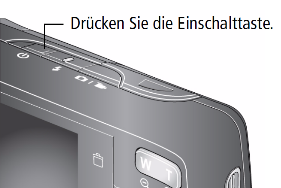 Dieses Zeichen ist an der An-Aus-Taste: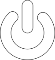 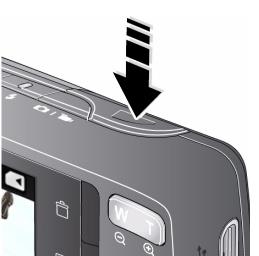 Blitz: an/aus                   Fotos scharf stellen: 1x sanft drücken                                       Fotos auslösen: 1x fest drücken                                                                                 ZOOM-Taste:                                                                                T = Bild näher ran holen                                                                                           W = Bild weiter weg                      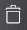 Fotos ansehen          Fotos löschen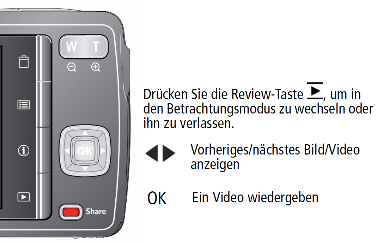 Wie mache ich gute Fotos?Die Drittel-Regel (Beispiele): Die Weit-Aufnahme mit gedachten Linien – Horizont unten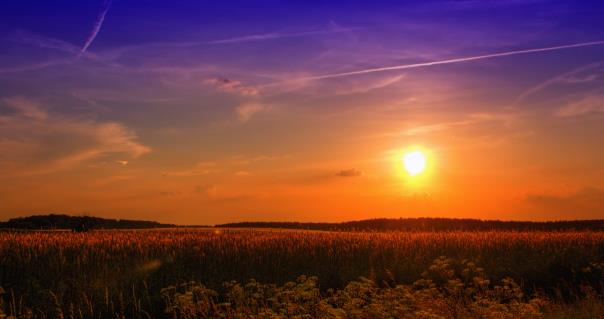 Ohne Linien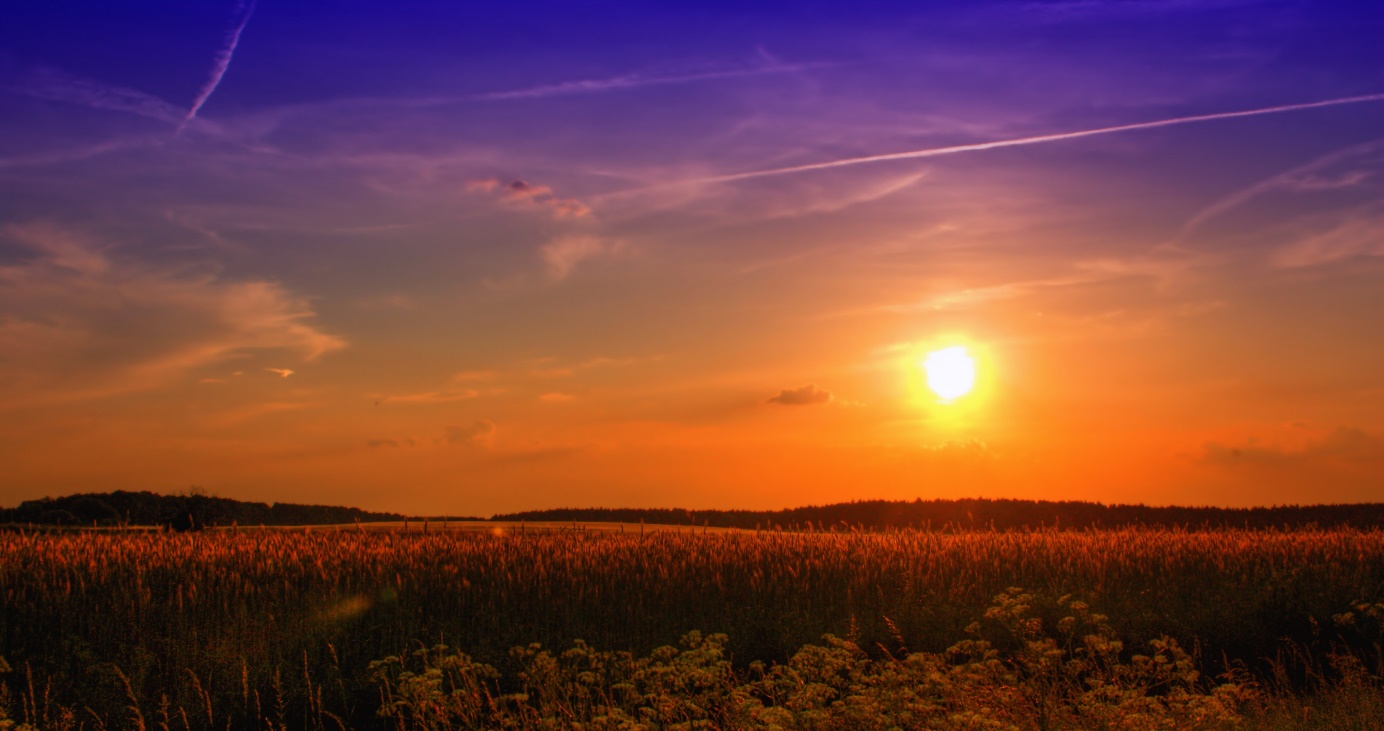 Die Weit-Aufnahme – Horizont oben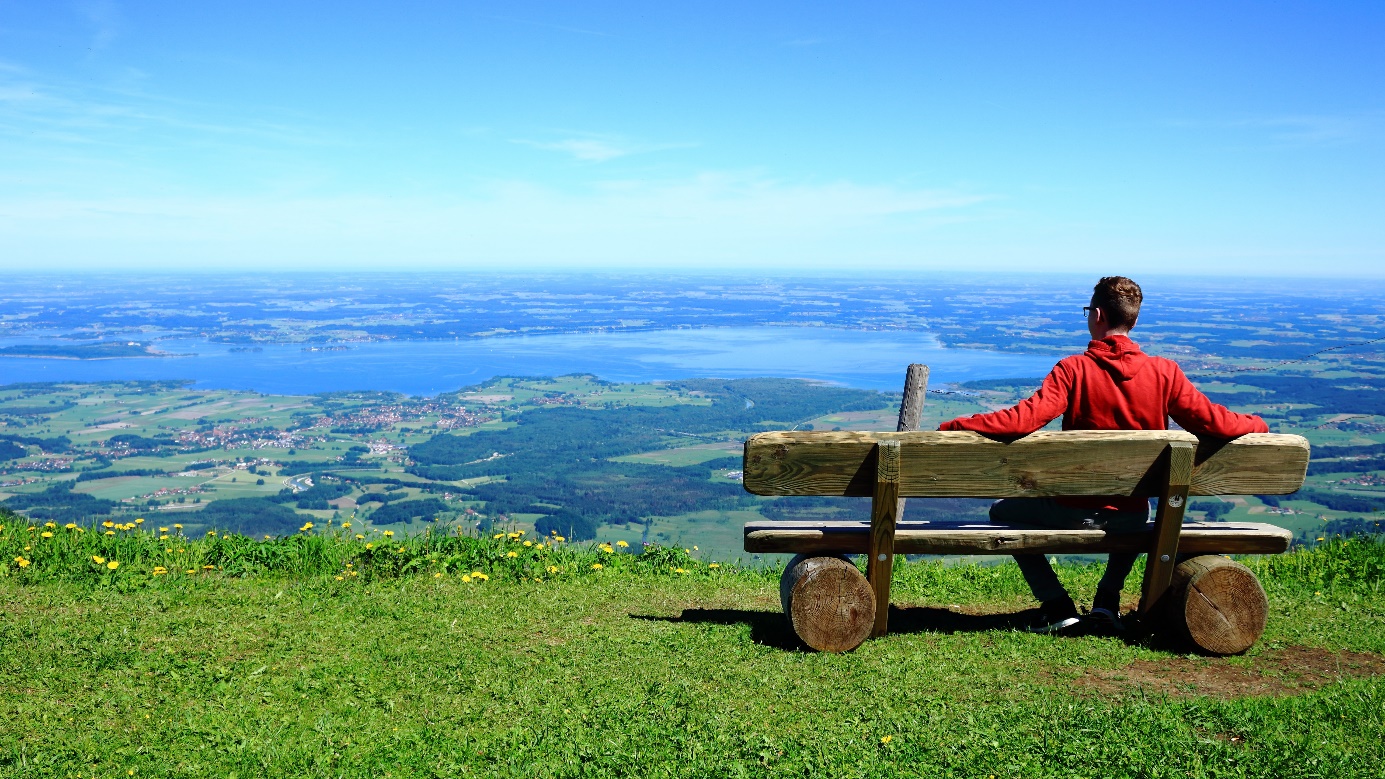 Die Nah-Aufnahme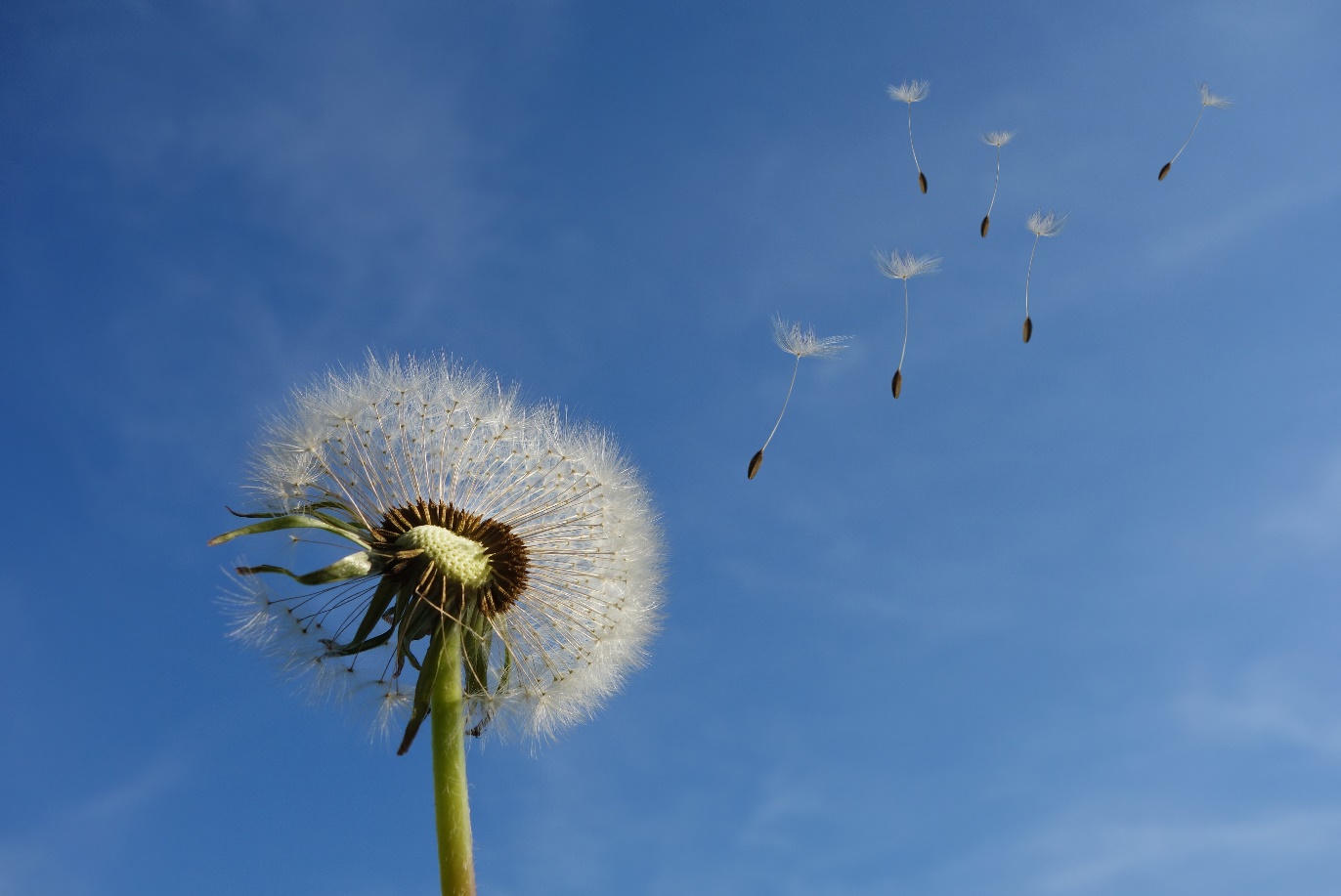 Die Portrait-Fotografie – Hochformat/ Querformat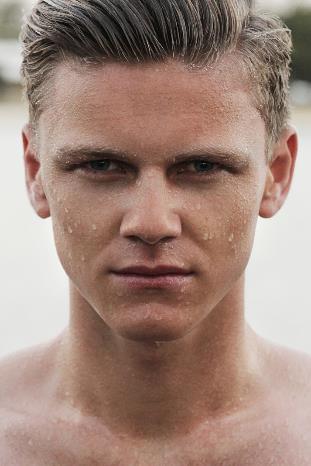 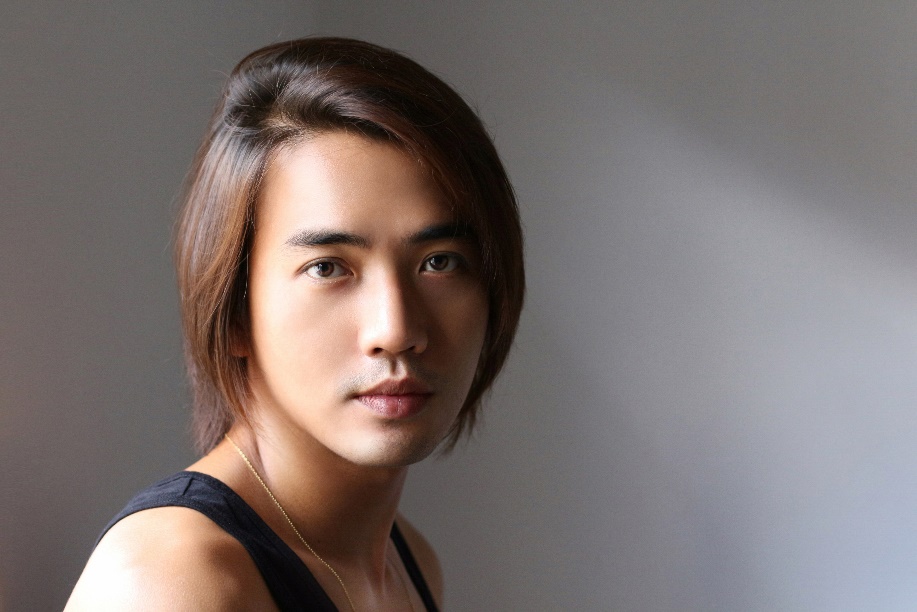 Die Foto-Perspektiven (Beispiele): Weit-Aufnahme:Zum Beispiel Gebäude oder Landschaft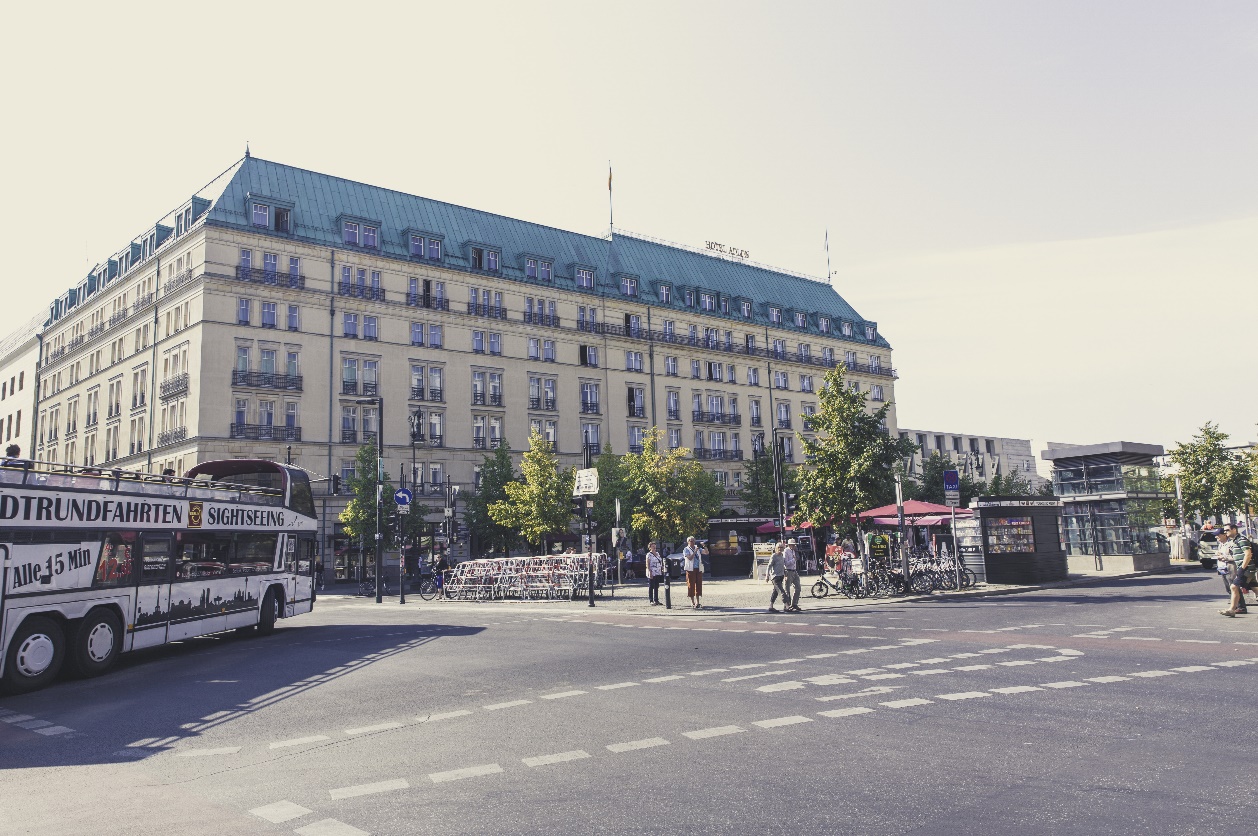 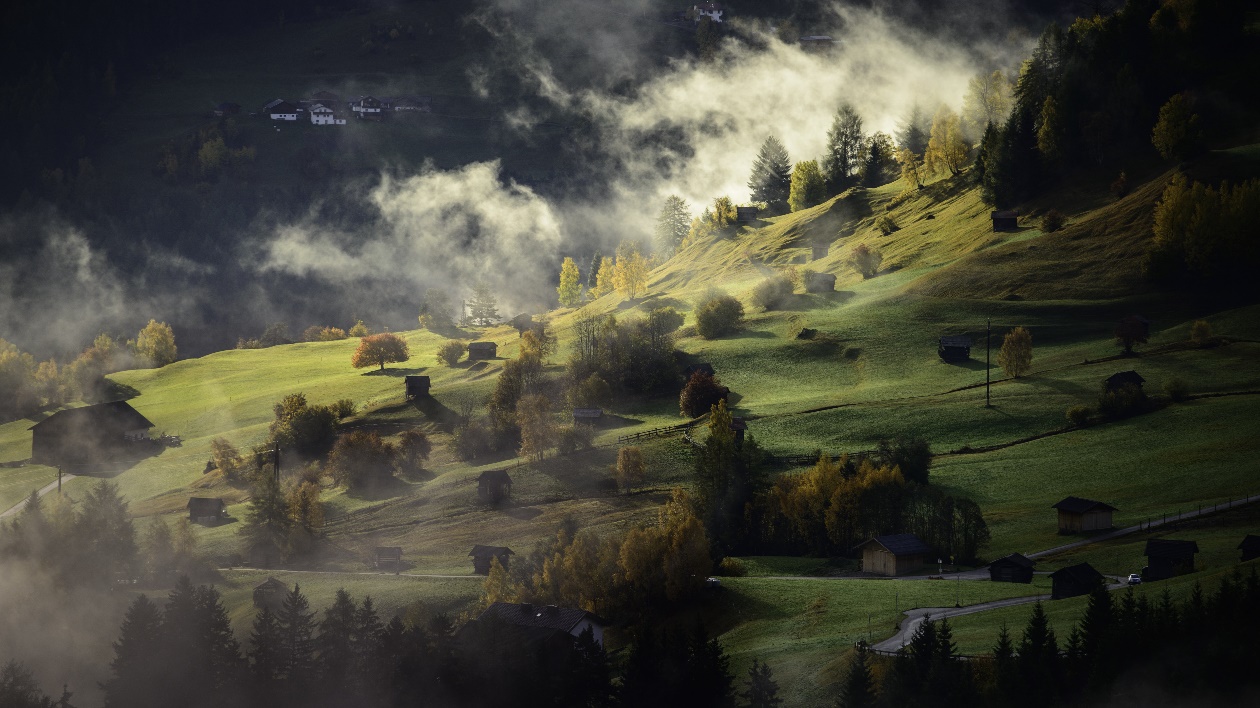 Nah-Aufnahme: Kleiner Bus von vorne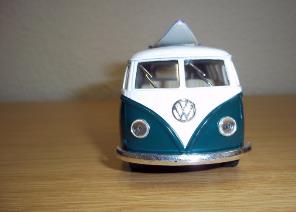               Bus von oben                                    Bus von der Seite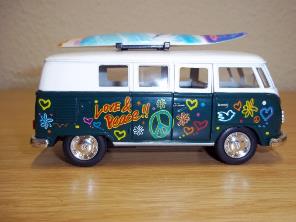 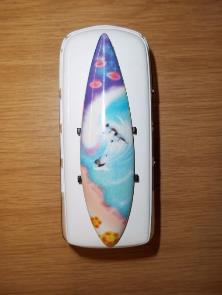         Bus von sehr nahe                            Bus von weiter weg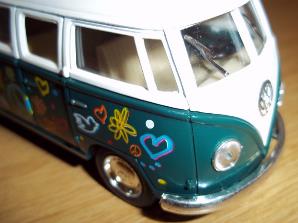 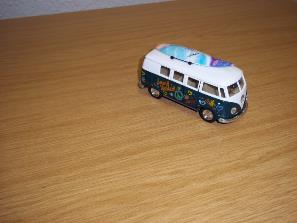 Weitere Tipps für gute Fotos (Beispiele): Erst überlegen, dann fotografieren Kamera ruhig halten – nicht verwackelnKamera gerade haltenFoto scharf stellen nicht vergessenGegenstand sollte immer gut zu erkennen seinDie Drittel-Regel beachtenBei schlechtem Licht den Blitz verwenden…………………………………………………….Illustrationen: Kodak (2009). Kodak Easyshare M530 Digitalkamera. Benutzerhandbuch. Online verfügbar unter: http://support.de.kodak.de/app/answers/detail/a_id/33509/selected/true https://pixabay.com/ 